Муниципальное бюджетное общеобразовательное учреждение  средняя общеобразовательная школа №154 
с углубленным изучением отдельных предметов городского округа СамараМУЗЫКАЛЬНО-ИНСТРУМЕНТАЛЬНАЯ ВИКТОРИНА(Викторина про музыкальные инструменты для уроков музыки и не только)Составила педагог ДО: Л.В. Кейкиева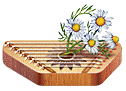 ♫ Это оружие, по мнению историков, служило нашим далёким предкам немудрёным музыкальным инструментом. Что это за ручное оружие?
(Лук.)
♫ Игрой на каком золотом инструменте услаждал слух богов-олимпийцев златокудрый Аполлон?
(Золотая кифара.)
♫ Игрой на каком щипковом инструменте сопровождали своё пение сказители былин?
(На гуслях.)
♫ Во времена Алексея Михайловича в целях искоренения язычества был издан указ «О борьбе со славянством». Какой музыкальный инструмент изымался и сжигался по этому указу?
(Гусли.)
♫ Какой музыкальный инструмент назван по имени легендарного древнерусского певца-сказителя?
(Баян - один из наиболее совершенных и распространённых видов хроматической гармони. Назван по имени Баяна, или Бояна.)
 ♫ Имя былинного певца Баяна, в честь которого назван музыкальный инструмент, иногда пишется через «О» - Боян. А как пишется название инструмента?
(Всегда только через «А» - баян.)
 ♫ Какой древнерусский струнный щипковый музыкальный инструмент в 16-17 вв. использовался скоморохами?
(Домра.)
 ♫ Самый древний в мире музыкальный инструмент был найден на территории России. Как называется этот инструмент и каков его возраст?
(Свирель, которой около 34 тысяч лет.)
 ♫ Какой из музыкальных инструментов до XVIII века был продольным, а позже стал поперечным?
(Флейта.)
♫ Назовите владелицу самого высокого голоса в симфоническом оркестре.
(Поперечная флейта.)
♫ Название какого музыкального инструмента, воспетого Моцартом, произошло от латинского слова, в переводе на русский означающего «дуновение»?
(Флейта.)
♫ Какой прусский король виртуозно играл на флейте и сочинял музыку?
(Фридрих Великий. Он написал 121 сонату, 4 концерта для флейты, несколько симфоний и арий для опер. Ни один концерт в его времена не обходился без исполнения его произведений, и ни один бал - без его выступления.)
♫ С каким музыкальным инструментом изображён Пан (бог лесов и полей) на одноимённой картине М.А. Врубеля?
(С многоствольной флейтой, которую так и называют «флейта пана».)
♫ Назовите народного поэта Белоруссии, автора сборников «Жалейка» и «Гусляр».
(Янка Купала.)
♫ К какой группе музыкальных инструментов относится жалейка?
(Духовые.)
♫ Благодаря кому или чему получила своё название русская гармонь черепашка?
(Городу Череповцу, где её делают, а вовсе не черепахе!)
♫ Какой «одинокий» музыкальный инструмент «бродит на улице где-то» в одноимённой песне из кинофильма «Дело было в Пеньково»?
(Гармонь.)
♫ Назовите музыкальный инструмент, название которого происходит от слова «аккорд»?
(Аккордеон. Другие инструменты мучаются, пока по звукам аккорд соберут, а у него аккорды под боком готовенькие - какие хотите. Нажал кнопку - аккорд, другую - ещё аккорд.)
♫ Кто сотворил аккордеон?
(Искусный мастер Демиан в 1828 году в Праге.)
♫ Что в России в старину называли «ямской гармонью»?
(«Ямской гармонью» называли в старину тройку лошадей. Нигде в мире, кроме России, не было такой замечательной упряжки - стремительный транспорт и «музыкальный инструмент» одновременно. Всякий ямщик «играл» на ней по-своему. Каждый ремешок, каждый элемент сбруи украшался набором разных бубенцов, бряцал и колокольцев. Перезвон предупреждал станционного смотрителя о приближении тройки. Под дугой могло быть от одного до пяти валдайских колокольчиков, звонкий голос которых слышался за несколько километров. Самые дорогие сбруи расшивались посеребренными бубенцами. Поэтому каждая тройка имела своё, присущее только ей, звучание.)
♫ Фисгармония - это клавишный или струнный инструмент?
(Клавишный.)
♫ Violino, violon, Geige - это итальянское, французское и немецкое название одного музыкального инструмента. Напишите его название по-русски.
(Скрипка.)
♫ Как называется деревянный стержень, служащий для натяжения струн у скрипки?
(Колок.)
♫ Более низкий звук издаёт альт или виолончель?
(Виолончель.)
♫ Название каких струнных смычковых инструментов напоминает о красивых цветах?
(Виолончель, виола. У итальянцев виола - это фиалка, анютины глазки.)
♫ Цимбалы - это клавишный или струнный музыкальный инструмент?
(Струнный.)
♫ Высота какого струнного смычкового инструмента составляет приблизительно два метра?
(Контрабас.)
♫ Какая часть корпуса струнного инструмента служит для отражения и усиления звука?
(Дека.)
♫ Сколько струн имеет музыкальный инструмент альт?
(4.)
♫ Какой музыкальный инструмент бывает концертным, салонным и кабинетным?
(Рояль.)
♫ Как называется фортепиано с горизонтально расположенными струнами?
(Рояль.)
♫ Что Ф. Лист называл королём инструментов?
(Рояль. Но не только он, ведь «рояль» в переводе с французского означает «королевский».)
♫ Каких клавиш у рояля больше: чёрных или белых?
(Белых.)
♫ По какому музыкальному инструменту, согласно названию фильма режиссёра Грамматикова, шла собака?
(По роялю. «Шла собака по роялю».)
♫ Как называется ножной рычаг в автомобиле и музыкальных инструментах?
(Педаль.)
♫ Сколько педалей у большинства концертных роялей?
(Три.)
♫ Название какого музыкального инструмента в переводе с итальянского означает «громко-тихо»?
(Фортепьяно.)
♫ Когда и кем было сконструировано фортепиано?
(В 1709 году итальянцем Бортоломео Кристофори. Первоначально этот инструмент получил название «клавесин с тихим и громким звуком».)
♫ Для какого инструмента написана Лунная соната Бетховена?
(Фортепьяно.)
♫ Назовите предшественника фортепиано.
(Клавесин.)
♫ Разновидностью какого инструмента является вёрджинел?
(Клавесина.)
♫ Фортепиано или клавесин имеет молоточковую механику?
(Фортепиано.)
♫ Правая или левая педаль фортепиано служит для уменьшения силы звука?
(Левая.)
♫ У рояля или пианино рама, на которую натянуты струны, вертикальная?
(У пианино, у рояля рама горизонтальная.)
♫ Для какого инструмента Клод Дебюсси написал сюиту «Детский уголок»?
(Фортепиано.)
♫ На каком музыкальном инструменте виртуозно играли Шопен, Лист и Рахманинов?
(Фортепиано.)
♫ Кастрюли известны очень давно, и сейчас используются алюминиевые, стальные, эмалированные и другие. А в XVIII веке появились так называемые буржуазные кастрюли, которые существуют до сих пор, хотя так их уже никто не называет. Так что же это были за кастрюли и что в них можно было приготовить?
(Так в XVIII веке называли фортепиано. Эти инструменты были распространены, главным образом, среди буржуа, а по сравнению со своим предком - клавесином - издавали громкий и резкий звук, отсюда название - «буржуазная кастрюля». А приготовить с помощью такой «кастрюли» можно музыку.)
♫ Чембало - это итальянское название... Чего?
(Клавесина.)
♫ Какой русский поэт, мечтавший стать композитором, писал в стихотворении «Импровизация»: «Я клавишей стаю кормил с руки»?
(Борис Пастернак. Свой незаурядный талант он отдал стихам. Зато его строки певучи, как виолончель, и гармоничны, как оркестр.)
♫ Какой ударный инструмент используется для подачи сигнала о начале и окончании боксёрского раунда?
(Гонг.)
♫ Сколько звуков натурального звукоряда может произвести горн?
(Лишь пять. Используется для сигнальных фанфар.)
♫ Название какого инструмента происходит от итальянского слова «небесная»?
(Челеста - ударно-клавишный музыкальный инструмент. По виду она похожа на пианино. А звук у неё на диво чистый и нежный, как будто хрустальные колокольчики звенят. Волшебная музыка «Щелкунчика» многим обязана как раз челесте.)
♫ У челесты такие же, как у пианино, клавиши, но внутри у неё вместо струн... Что же?
(Металлические пластинки. А иногда эти пластинки бывают стеклянными. Молоточки ударяют по ним, и пластинки звенят прозрачно и тоненько.)
♫ В 17-18 веках многие музыкальные пьесы предназначались для клавира. Это что за такой инструмент?
(Клавесин, клавикорды, клавицитерум - все они в 17-18 веках назывались одинаково: клавир. Мало того, переложения партитуры оперы для пения под фортепиано тоже сокращённо называли клавиром. Хотя на самом деле это клавираусцуг.)
♫ Волны Мартено - это музыкальный инструмент или физический прибор?
(Музыкальный инструмент - электрофон - с клавиатурой фортепьянного типа. Воспроизводит только одноголосные мелодии. Сконструирован в 1920-х гг. М. Мартено. Использован в ряде сочинений французских композиторов.)
♫ Этот бельгийский мастер создал не один духовой инструмент, названный в его честь. Назовите его.
(В 1846 году Адольф Сакс изобрёл и запатентовал саксофон. Но не пожелал остановиться на достигнутом, а создал ещё целое семейство «рогов Сакса» - саксогорнов. Наверное, предвидел, что саксофон воцарится «всего лишь» на эстраде, а саксогорны войдут в почтенный духовой оркестр.)
♫ Какой немудрёный музыкальный инструмент стал эмблемой почты?
(Рожок.)
♫ На каком инструменте играют пальцами рук, ладонями, локтями, палочками и даже колотушками?
(На барабане.)
♫ Назовите самый популярный инструмент на Чёрном континенте?
(Барабан.)
♫ Какой музыкальный инструмент ещё совсем недавно заменял нигерийцам радио, телефон и телеграф?
(Барабан. До недавнего времени Нигерия не знала письменности. С помощью барабанов нигерийцы передавали свои сообщения на дальние расстояния. От моря до столицы весть доходила всего за несколько часов.)
♫ В Гвинее мальчиков с ранних лет обучают игре на разных музыкальных инструментах и в особенности его языку. Что же это за язык?
(Язык барабана.)
♫ На традиционных лодочных соревнованиях в Китае в каждой лодке находится по 40 гребцов, рулевой и этот огромный музыкальный инструмент. Какой?
(Барабан, он задаёт ритм гребцам.)
♫ Какой ударный музыкальный инструмент по форме напоминает котёл: тамбурин или литавры?
(Литавры.)
♫ Какие маленькие деревянные ударные инструменты испанские танцовщицы надевают на пальцы обеих рук?
(Кастаньеты.)
♫ Название какого ударного музыкального инструмента в переводе с испанского означает «маленькие каштаны»?
(Кастаньеты.)
♫ Из какого природного материала изготовлены звучащие брусочки ксилофона?
(Из дерева.)
♫ На каком инструменте обычно играют стоя: на виолончели или на контрабасе?
(На контрабасе.)
♫ Какой музыкальный инструмент в «Горе от ума» Грибоедов наградил не очень лестными синонимами - «хрипун» и «удавленник»?
(Фагот. Но это, пожалуй, слишком сильно сказано. Просто у фагота своеобразный колоритный тембр «с хрипотцой», отлично дополняющий другие звуковые краски оркестра.)
♫ К какой группе народных инструментов относятся ложки?
(Ударные.)
♫ Какой медный духовой инструмент является самым низким по звучанию?
(Туба.)
♫ Один из самых маленьких и наиболее распространённых духовых музыкальных инструментов изобрёл в 1821 году 16-летний берлинец Бушман. А как мы его называем?
(Губная гармошка.)
♫ К инструментам какой группы относятся мундштучные инструменты?
(Духовые.)
♫ Как называют музыканта, играющего на фанфаре: фанфарон или фанфарист?
(Фанфарист. А фанфарон - это хвастун.)
♫ Название какого механического музыкального инструмента произошло от начальной строки немецкой песенки «Прелестная Катарина» - «Scharmante Katharine...»?
(Шарманка.)
♫ Какой музыкальный инструмент не имеет клавиатуры: шарманка или челеста?
(Шарманка.)
♫ Сколько струн было у скрипок, созданных Страдивари?
(Четыре.)
♫ Из каких инструментов состоит струнное трио в камерной музыке?
(Альт, скрипка, виолончель.)
♫ Какая басня поможет легко запомнить состав струнного квартета?
(«Квартет» И. Крылова. «Достали нот, баса, альта, две скрипки...». Басом тогда называли виолончель.)
♫ Назовите самый высокий по диапазону звучания струнный смычковый инструмент симфонического оркестра.
(Скрипка.)
♫ Что не нужно при исполнении пиццикато (исполняется на скрипке)?
(Смычок.)
♫ Как называется смола, использующаяся скрипачами?
(Канифоль.)
♫ Канифолью натирают смычок или струны скрипки?
(Смычок.)
♫ Трость смычка изготавливается из дерева или металла?
(Из дерева.)
♫ У духовых или струнных инструментов сурдина представляет собой своеобразный гребешок-зажим?
(У струнных, надевается на подставку.)
♫ Какая группа инструментов симфонического оркестра самая многочисленная?
(Струнные.)
♫ Какая группа инструментов расположена ближе всего к дирижёру?
(Смычковые.)
♫ На каких инструментах играли комарики в сказке Сергея Козлова «Ёжик в тумане»?
(На скрипках.)
♫ Инструменты какой группы традиционно изготавливались в Кремоне?
(Струнных.)
♫ Мемориальная надпись на площади святого Доменика в этом городе гласит: «Здесь стоял дом Антонио Страдивари, вознесшего скрипку на высшую ступень совершенства». Назовите город.
(Кремона.)
♫ Почти все скрипки Страдивари получили имена. Какое имя у скрипки, которая была приобретена у мастеров дома Страдивари по указу Елизаветы Петровны?
(«Императрица России».)
♫ В 1997 году группа спонсоров в складчину приобрела и преподнесла Владимиру Спивакову этот поистине драгоценный подарок стоимостью не один миллион долларов. Что это за подарок?
(Скрипка Страдивари.)
♫ Какая фамилия объединяет итальянских скрипичных мастеров Андреа, Джироламо и Николо?
(Амати.)
♫ Самая маленькая скрипочка на Земле - пошетта - длиной всего 35 сантиметров. Её название происходит от французского pocheter, что означает «носить в кармане». Эту скрипочку в давние времена всегда брал с собой на урок учитель танцев, поэтому она имеет ещё одно название. Какое?
(«Танцмейстерская».)
♫ Назовите первый музыкальный инструмент, на котором научился играть Иоганн Себастьян Бах.
(Скрипочка. Потом ему покорились клавесин, альт, орган.)
♫ На каком музыкальном инструменте, кроме рояля, играл физик Эйнштейн?
(Скрипка. Начав учиться в шесть лет, он продолжал играть всю жизнь, иногда в ансамбле с другими физиками.)
♫ На каком музыкальном инструменте любил играть Шерлок Холмс?
(На скрипке.)
♫ Каким словом называют и струнный инструмент, похожий на скрипку, и духовой инструмент, родственный трубе, и человеческий голос - низкий женский или детский?
(Альт.)
♫ Оркестр из каких струнных музыкальных инструментов называют неаполитанским?
(Из мандолин, иногда с гитарами. Мандолина изобретена в Италии, известна с 17-го века. А оркестры называются неаполитанскими, поскольку именно неаполитанские мандолины по своим исполнительским возможностям превосходили флорентийские, падуанские и генуэзские.)
♫ Как называется самый большой духовой клавишный музыкальный инструмент?
(Орган.)
♫ У какого клавишно-духового инструмента есть клавиатура для ног?
(Орган.)
♫ Какой музыкальный инструмент способен заменить целый оркестр?
(Орган.)
♫ Какой уникальный инструмент из церкви в пригороде Манилы создан из 959 бамбуковых трубок?
(Орган.)
♫ Где установлен самый большой орган в России?
(Царь-орган установлен в Светлановском зале Московского международного дома музыки в конце 2004 года. Он состоит из 84 регистров, 4 ручных и 1 педальной клавиатуры. Его высота 14 метров, ширина - 10 м, глубина - 3,6 м. Вес - 30 тонн. Создан консорциумом немецких органостроителей - знаменитыми фирмами «Клайс» и «Глаттер-Гец».)
♫ В концертном зале какого театра установлен самый большой в мире механический орган?
(В Сиднейском оперном театре. В нём 10500 труб.)
♫ К какому классу музыкальных инструментов относится трембита?
(Аэрофоны.)
♫ Какой многострунный щипковый инструмент самый большой в симфоническом оркестре?
(Арфа.)
♫ Сколько струн у арфы?
(46.)
♫ На каком струнно-смычковом инструменте играют только сидя?
(Виолончель.)
♫ Какое музыкальное название имели простые рессорные дрожки в дореволюционной Москве?
(Гитара.)
♫ Какой музыкальный инструмент в России зовут «подругой семиструнной»?
(Гитару.)
♫ Назовите прабабку гитары.
(Древнегреческая кифара. На ней было от 7 до 12 струн.)
♫ Сколько дек имеет корпус гитары?
(Две.)
♫ Какой музыкальный инструмент обычно используют современные барды?
(Гитару.)
♫ Самый походный музыкальный инструмент - это... Что?
(Гитара.)
♫ Как называется 4-струнная электрогитара самого низкого звучания?
(Бас-гитара.)
♫ Из-за какой особенности бас-гитару Пола Маккартни никогда не спутаешь с большинством других бас-гитар?
(Для левши Пола Маккартни пришлось перетянуть струны так, чтобы брать аккорды левой рукой.)
♫ Каким латинским словом называют «посредника» между музыкантом и инструментом?
(Медиатор - тонкая пластинка с заострённым концом. А «греческий» плектр - тонкая пластинка, согнутая в незамкнутое колечко.)
♫ Каким струнным инструментом виртуозно владеет Виктор Зинчук?
(Гитарой.)
♫ Форма какого инструмента придана плавучей сцене на Грушинском фестивале на Волге?
(На этом фестивале самодеятельной песни плавучей сцене по традиции придана форма гитары.)
♫ Название какого русского музыкального инструмента происходит от татарского слова «дитя»?
(Это «самый русский музыкальный инструмент» - балалайка, от «бала» - «дитя». Родственные слова - «баловство», «балаболка», «балакать».)
♫ Какой палец руки не используется при игре на балалайке?
(Большой.)
♫ Благодаря каким инструментам музыканты Великорусского оркестра Василия Андреева получили от коллег прозвище «пузочёсы»?
(Балалайки. Движения рук при игре на балалайке напоминают движения при почёсывании живота.)
♫ Как называется инструмент симфонического оркестра в виде большого гонга?
(Тамтам.)
♫ К какой группе музыкальных инструментов относится церковный колокол?
(Ударные.)
♫ Звук каких нетрадиционных для оперы инструментов украсил музыку «Золотого петушка» Римского-Корсакова?
(Колокольчиков.)
♫ Какой инструмент изобрёл в 1920 году русский физик и музыкант Лев Сергеевич Термен?
(Терменвокс - первый отечественный электромузыкальный инструмент. Высота звука в нём изменяется в зависимости от расстояния правой руки исполнителя до одной из антенн, громкость - от расстояния левой руки до другой антенны.)
♫ Игрой на каком музыкальном инструменте прославился Луи Армстронг?
(Труба.)
♫ Какая группа музыкальных инструментов имеет мундштук?
(Духовые.)
♫ Какой музыкальный инструмент перечёркнут на дорожном знаке, запрещающем подачу звукового сигнала?
(Рожок.)
♫ Чем отличается восточный там-там из симфонического оркестра, от африканского там-тама?
(Восточный там-там - это не барабан, а металлический гонг.)

♫ Какой ударный инструмент с колотушкой используют в ритуалах сибирские шаманы?
(Бубен.)♫ Как называется народный музыкальный инструмент, род свистковой флейты, свирели?
А. Сопель.                       В. Сопло.
Б. Сопатка.                       Г. Сопка.

♫ Чем былинный Садко сводил с ума морскую царевну?
А. Арфой.                         В. Гуслями.
Б. Балалайкой.                 Г. Эхолотом.

♫ Какой музыкальный инструмент не относится к атрибутам пастушеской жизни?
А. Свирель.                      В. Рожок.
Б. Дудка.                           Г. Горн.

♫ Как называется ударный самозвучащий музыкальный инструмент: колокольчики, в которых пластинки заменены трубочками?
А. Тубафон.                     В. Мегафон.
Б. Патефон.                       Г. Саксофон.

♫ Какой из этих музыкальных инструментов является роднёй ксилофона?
А. Саксофон.                     В. Вибрафон.
Б. Валторна.                      Г. Кларнет.
(Вибрафон придумал американский мастер Винтерхоф в 1923 г.)

♫ Какой музыкальный инструмент появился в результате усовершенствования охотничьего рога?
А. Валторна.                      В. Гобой.
Б. Тромбон.                         Г. Горн.

♫ Как звали коротышку-музыканта из Цветочного города?
А. Рожок.                             В. Гусля.
Б. Дудка.                               Г. Альтик.

♫ У какого современного музыкального инструмента семь педалей?
А. Виолончель.                    В. Клавесин.
Б. Арфа.                               Г. Фортепьяно.

♫ Какой из этих музыкальных инструментов - самозвучащий?
А. Тамбурин.                        В. Тамтам.
Б. Литавра.                            Г. Бубен.

♫ Звучание какого инструмента имитируется в фортепианной пьесе Ференца Листа «Кампанелла»?
А. Кастаньет.                        В. Колокольчиков.
Б. Арфы.                                Г. Горна.

♫ Какой русский музыкальный инструмент может быть столообразным?
А. Бубен.                               В. Гусли.
Б. Гармоника.                        Г. Дудка.

♫ Как называется пищалка из двух тростниковых пластинок в гобое, кларнете, зурне и в других духовых деревянных музыкальных инструментах?
А. Посох.                                В. Трость.
Б. Жезл.                                  Г. Костыль.

♫ Греческое название какой геометрической кривой дало название духовому музыкальному инструменту геликон?
А. Парабола.                           В. Эллипс.
Б. Спираль.                            Г. Синусоида.
(По-гречески helix - спираль.)

♫ Какой инструмент является главным для настройщика пианино?
А. Тонометр.                          В. Камертон.
Б. Баритон.                             Г. Криптон.

♫ Какой музыкальный инструмент можно увидеть у Алёши Поповича на картине В.М. Васнецова «Богатыри»?
А. Баян.                                   В. Гусли.
Б. Балалайку.                          Г. Гитару.

♫ Какой музыкальный инструмент пропущен в названии фильма Эльдара Рязанова «Забытая мелодия для ...»?
А. Арфа.                                  В. Флейта.
Б. Клавесин.                           Г. Кларнет.
(«Забытая мелодия для флейты»)

♫ Какой музыкальный инструмент изображён на гербе Ирландии?
А. Волынка.                             В. Флейта.
Б. Арфа.                                  Г. Лютня.

♫ Какими пальцами рук НЕ играют на арфе?
А. Большими.                           В. Указательными.
Б. Безымянными.                     Г. Мизинцами.

♫ На каком музыкальном инструменте сегодня играют практически только женщины?
А. Арфа.                                    В. Фортепиано.
Б. Виолончель.                          Г. Флейта.

♫ У какого из этих музыкальных инструментов меньше всего струн?
А. Кобза.                                   В. Балалайка.
Б. Домбра.                                Г. Саз.
(Казахский 2-струнный щипковый музыкальный инструмент.)

♫ Какой мастер сделал скрипку, которую называют «вдова Паганини»?
А. Амати.                                  В. Гварнери.
Б. Страдивари.                         Г. Бергонци.
(Эта скрипка была подарена Паганини в 17 лет и 40 лет он на ней играл.)

♫ У какого из этих струнных инструментов ладов нет?
А. Гитара.                                  В. Мандолина.
Б. Добра.                                    Г. Скрипка.
(Нахождение места нажима на струну - это дело привычки и музыкального слуха.)

♫ Сколько струн на волынке?
А. 0.                                            В. 1.
Б. 3.                                            Г. 7.
(Это духовой инструмент.)

♫ Какой музыкальный инструмент НЕ входит в струнный квартет?
А. Альт.                                     В. Контрабас.
Б. Скрипка.                                Г. Виолончель.

♫ Каким музыкальным инструментом А.С. Пушкин пробуждал у народа чувства добрые?
А. Лирой.                                    В. Арфой.
Б. Гонгом.                                    Г. Фанфарами
(«... чувства добрые я лирой пробуждал».)

♫ Какому музыкальному инструменту обязан своим названием род литературных произведений, преимущественно поэтических, выражающих чувства и переживания?
А. Арфа.                                        В. Скрипка.
Б. Лира.                                        Г. Горн.
(Лирика, от греческого lyrikos - произносимый под звуки лиры.)

♫ Какой музыкальный инструмент является тёзкой греческой горы, где обитали музы?
А. Геликон.                                   В. Саксофон.
Б. Горн.                                           Г. Арфа.

♫ Какой музыкальный инструмент можно заметить в петлицах военнослужащих Военно-оркестровой службы?
А. Труба.                                         В. Барабан.
Б. Горн.                                           Г. Лира.

♫ Назовите самый низкий по звучанию духовой медный инструмент.
А. Туба.                                           В. Труба.
Б. Тромбон.                                     Г. Валторна.

♫ Название какого музыкального инструмента переводится как «связка хвороста»?
А. Фагот.                                        В. Орган.
Б. Флейта.                                       Г. Арфа.
(Ствол у фагота такой длинный, что его пришлось согнуть вдвое и связать.)

♫ К какой группе музыкальных инструментов оркестра относится фагот?
А. Медная духовая.                         В. Клавишно-ударная.
Б. Деревянная духовая.               Г. Струнно-смычковая.

♫ Название какого музыкального инструмента переводится с французского как «высокое дерево»?
А. Гобой.                                          В. Фагот.
Б. Трембита.                                     Г. Виолончель.

♫ Как называется альтовый гобой?
А. Гобой д’амур.                             В. Гобой д’енисей.
Б. Гобой д’лена.                               Г. Гобой д’обь.
(От гобой и франц. amour - любовь. Буквально - гобой любви.)

♫ Во сколько погибелей сложен ствол контрафагота?
А. В две.                                            В. В три.
Б. В четыре.                                       Г. В пять.

♫ Какой музыкальный инструмент существует?
А. Гусар.                                             В. Корнет.
Б. Кадет.                                             Г. Гардемарин.

♫ Какой из этих духовых музыкальных инструментов - деревянный?
А. Валторна.                                      В. Корнет-а-пистон.
Б. Гобой.                                           Г. Окарина.

♫ Какой их этих духовых музыкальных инструментов - НЕ деревянный?
А. Фагот.                                             В. Гобой.
Б. Кларнет.                                          Г. Корнет-а-пистон.
(Духовой медный мундштучный музыкальный инструмент, родственный трубе.)

♫ Какой «химический» музыкальный инструмент существует?
А. Цинк.                                              В. Свинец.
Б. Кальций.                                         Г. Литий.
(Цинк - духовой музыкальный инструмент. Другое его название - корнет.)

♫ На каком музыкальном инструменте играл Баян на свадьбе Руслана и Людмилы?
А. На балалайке.                                 В. На гуслях.
Б. На баяне.                                          Г. На свирели.

♫ Какой инструмент сотворил гармошечных дел мастер Пётр Стерлигов из Тулы по заказу артиста Орландского-Титаренко?
А. Аккордеон.                                       В. Баян.
Б. Фисгармонию.                                 Г. Губную гармошку.
(В 1907 году.)

♫ Какой музыкальный инструмент в оркестре изображает Снегурочку, сказочную героиню оперы Римского-Корсакова?
А. Фагот.                                                В. Флейта.
Б. Виолончель.                                      Г. Гитара.
(Высокий холодноватый тембр флейты очень подходит хрупкой, нежной дочери Мороза и Весны.)

♫ На каком народном инструменте играл Шариков из «Собачьего сердца»?
А. На гуслях.                                          В. На балалайке.
Б. На гармошке.                                     Г. На дудке.

♫ На каком инструменте играют палочками?
А. На гуслях.                                          В. На фанфаре.
Б. На цимбалах.                                   Г. На мандолине.

♫ У какого из перечисленных инструментов НЕТ педалей?
А. Фисгармония.                                   В. Литавра.
Б. Арфа.                                                  Г. Мандолина.

♫ Как называется стержень спортивной штанги?
А. Гриф.                                                 В. Дека.
Б. Струна.                                               Г. Смычок.

♫ На каких музыкальных инструментах играл поэт Лермонтов?
А. Скрипка и фортепиано.                 В. Гитара и фортепиано.
Г. Аккордеон и мандолина.                  Г. Кларнет и саксофон.
(Поэзия Лермонтова музыкальна, что отмечали многие композиторы. Около 800 композиторов написали музыку на его стихи.)

♫ Сколько струн у балалайки?
А. Пять.                                                    В. Четыре.
Б. Три.                                                     Г. Две.

♫ Какой из этих смычковых инструментов самый маленький?
А. Скрипка.                                             В. Альт.
Б. Виолончель.                                         Г. Контрабас.

♫ В какой европейской стране была изобретена гармонь?
А. В Германии.                                        В. В Белоруссии.
Б. В Англии.                                              Г. В Молдавии.

♫ Как называется украинский народный музыкальный инструмент?
А. Бандура.                                               В. Бандерас.
Б. Бендеры.                                                Г. Фандера.

♫ Что из перечисленного является музыкальным инструментом?
А. Патефон.                                                В. Мегафон.
Б. Ксилофон.                                            Г. Граммофон.

♫ Что из этого НЕ является музыкальным инструментом?
А. Саксофон.                                              В. Ксилофон.
Б. Металлофон.                                          Г. Патефон.

♫ На какой музыкальный инструмент похожа современная фисгармония?
А. На баян.                                                 В. На балалайку.
Б. На пианино.                                         Г. На скрипку.
(Это духовой клавишный инструмент, клавиатура которого имеет фортепьянный вид, а звучание похоже на орган. Другое название - гармониум.)

♫ Музыкальный инструмент с каким названием существует?
А. Треугольник.                                       В. Квадрат.
Б. Овал.                                                      Г. Ромб.

♫ Как называется малый переносной орган?
А. Органика.                                              В. Портал.
Б. Портатив.                                             Г. Портмоне.

♫ Как называлась первая русская революционная газета, издававшаяся в Лондоне и Женеве А.И. Герценым и Н.И. Огарёвым?
А. «Гонг».                                                   В. «Колокол».
Б. «Фанфары».                                            Г. «Лира».
♫ Какой музыкальный инструмент существует?
А. Тамтам.                                                В. Туттут.
Б. Здесьздесь.                                             Г. Вонвон.
(Так называется африканский барабан.)

♫ Какой из этих инструментов струнный?
А. Горн.                                                      В. Кастаньеты.
Б. Валторна.                                               Г. Цимбалы.

♫ Как называется струнный щипковый музыкальный инструмент, распространённый в странах Ближнего и Среднего Востока, Армении?
А. Рондо.                                                    В. Фуга.
Б. Канон.                                                   Г. Скерцо.
(Или канун.)

♫ Какой русский музыкальный инструмент родственен финскому кантеле?
А. Рожок.                                                    В. Гудок.
Б. Домра.                                                    Г. Гусли.

♫ Какую гармонь называют «тальянкой»?
А. Саратовскую.                                        В. Венскую.
Б. Итальянскую.                                        Г. Вятскую.

♫ Назовите итальянский город, где работал великий Страдивари и где до сих пор развито производство музыкальных инструментов?
А. Верона.                                                  В. Болонья.
Б. Кремона.                                               Г. Падуя.

♫ Как называется первая струна смычкового музыкального инструмента?
А. Прима.                                                   В. Солистка.
Б. Дебютантка.                                           Г. Премьера.

♫ Какой из этих музыкальных инструментов НЕ относится к духовым?
А. Флейта.                                                  В. Кларнет.
Б. Гобой.                                                     Г. Альт.

♫ Какая группа музыкальных инструментов может НЕ входить в состав симфонического оркестра?
А. Ударные.                                               В. Смычковые.
Б. Клавишные.                                        Г. Духовые.

♫ Какой музыкальный инструмент прославил Веру Дулову?
А. Скрипка.                                               В. Виолончель.
Б. Арфа.                                                    Г. Альт.

♫ На каком инструменте аккомпанировал себе Элвис Пресли?
А. Арфа.                                                     В. Гусли.
Б. Гитара.                                                  Г. Балалайка.

♫ На каком инструменте Элтон Джон аккомпонирует себе во время выступления?
А. Рояль.                                                    В. Гитара.
Б. Аккордеон.                                             Г. Тамтам.

♫ Кто из этих джазовых музыкантов играл преимущественно на кларнете?
А. Дюк Эллингтон.                                   В. Луис Армстронг.
Б. Каунт Бейси.                                         Г. Бенни Гудмен.

♫ Какой музыкальный инструмент используется преимущественно для подачи звуковых сигналов?
А. Тромбон.                                               В. Труба.
Б. Горн.                                                     Г. Флейта.

♫ Какой остров есть в составе архипелага Огненная Земля, одноимённый мыс которого является самой южной точкой Южной Америки?
А. Горн.                                                      В. Гонг.
Б. Рояль.                                                     Г. Бубен.

♫ Каким музыкальным инструментом пользуются шаманы у народов Севера и Дальнего Востока?
А. Бубен.                                                   В. Рояль.
Б. Скрипка.                                                Г. Кастаньеты.

♫ Какой из этих клавишных музыкальных инструментов зазвучал раньше всех?
А. Клавесин.                                              В. Клавикорды.
Б. Орган.                                                    Г. Фортепиано.

♫ Каким инструментам НЕ положено быть в струнном оркестре?
А. Скрипки.                                                В. Виолончели.
Б. Контрабасы.                                           Г. Арфы.
(Струнный оркестр состоит из струнных смычковых инструментов.)

♫ Какой музыкальный инструмент НЕ присутствует в классическом джазовом оркестре?
А. Банджо.                                                 В. Саксофон.
Б. Контрабас.                                             Г. Синтезатор.

♫ Устройством какого из этих инструментов НЕ предусмотрены меха для нагнетания воздуха?
А. Волынка.                                                В. Валторна.
Б. Орган.                                                     Г. Шарманка.

♫ Как называется приспособление в музыкальных инструментах для уменьшения силы звука и изменения тембра?
А. Сурдинка.                                             В. Медиатор.
Б. Плектр.                                                   Г. Бекар.Педагог ДО					Л.В. Кейкиева